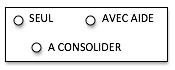 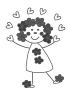 MOBILISER LE LANGAGE ECRIT                                         Puzzle et ÉcritureReconstitue la couverture de l’’album et écris le titre.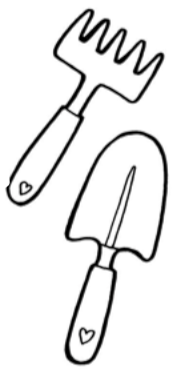 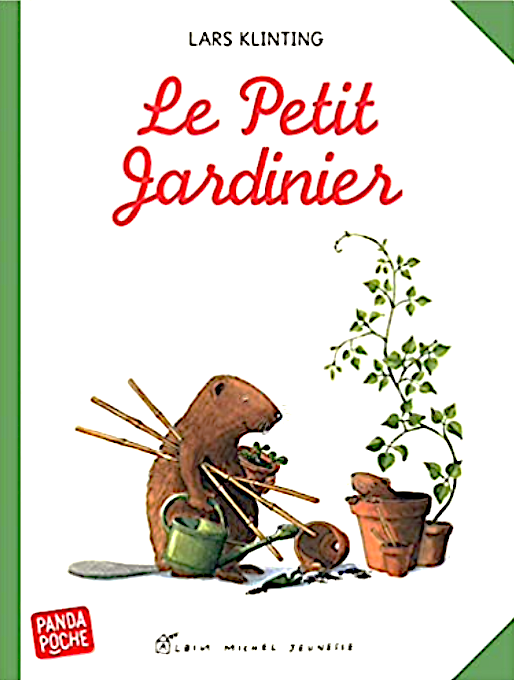                                                         LE   PETIT		                                      _______________________________________________________                           JARDINIER                                                                                                                                                  ____________________________________________________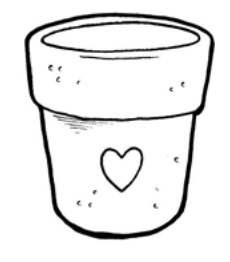 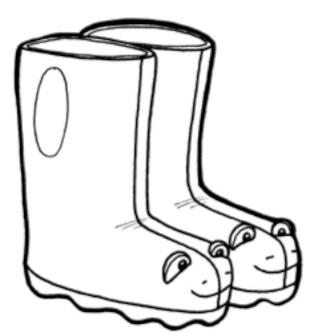 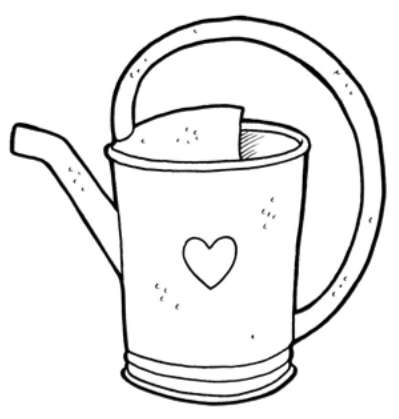 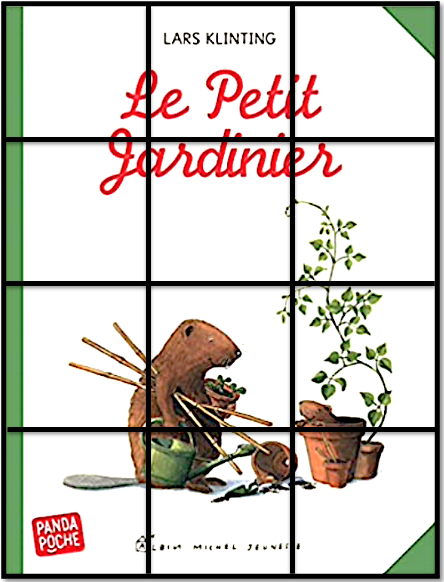 